02-464 УАЗ-33036 4х4 малотоннажной бортовой грузовик гп 1.3 тн, мест 2, снаряженный вес 1.75 тн, полный вес 3.05 тн, УМЗ/ЗМЗ 84-112 лс, 100-110 км/час, модификация УАЗ-3303, г. Ульяновск 1997 г.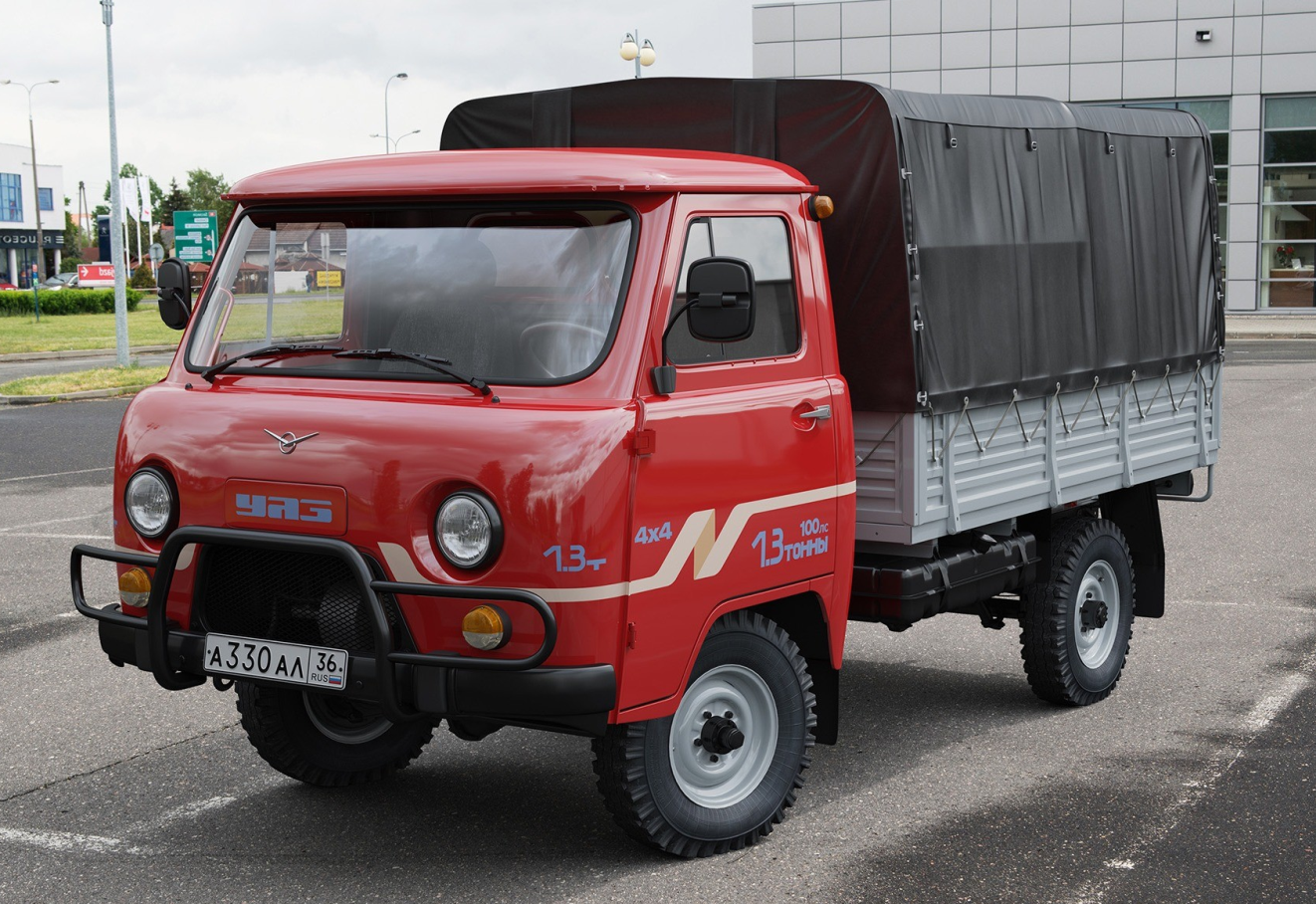  Много лет подряд монопольным производителем грузовиков малой грузоподъёмности в СССР являлся Ульяновский автозавод (УАЗ). С появлением горьковской «Газели» ситуация для завода в Ульяновске сильно изменилась не в лучшую сторону.   В сложившейся ситуации завод стал срочно создавать «новую» модель. Машина создавалась на серийных узлах и агрегатах, поэтому унаследовала полный привод, односкатные задние колеса и, как следствие, невысокую грузоподъёмность. Бортовой УАЗ-33036 (такое обозначение получила новая модель) имел удлиненную на четверть метра базу. Ее расширили за счет смещения заднего моста и уменьшения заднего свеса автомобиля. Такое решение позволило немного разгрузить заднюю часть машины. Идея создания удлинённой версии впервые возникла на УАЗ еще в 60-е годы, но в металле воплотилась только через 30 лет. Как и все предыдущие модели УАЗа, эта машина обладает повышенной проходимостью и, по сути, является полноценным внедорожником.  Выросшая база позволила установить на УАЗ-33036 немного увеличенную бортовую платформу с увеличенной до 1,3 тонны грузоподъемностью. Машина стала заметно устойчивее и мягче. Если ранее материалом для бортов платформы служила древесина, то теперь ее заменили штампованные стальные детали. В стандартную комплектацию платформы входили дуги, брезентовый тент и откидная пассажирская скамейка вдоль переднего борта. Скамейка ставилась крайне недолго. УАЗ-33036 оснастили дополнительным топливным баком на правом лонжероне рамы за кабиной, симметрично основному баку. Увеличенный в два раза запас топлива позволил довести запас хода до 680-700 км. Запасное колесо переместилось под заднюю часть платформы. Все доработки более чем на 150 кг увеличили массу машины, поэтому для компенсации выросших нагрузок конструкторы несколько усилили листы рессор и применили покрышки с большей допустимой нагрузкой.   Модернизированный грузовик одним из первых получил муфты с ручным отключением привода на ступицах передних колес. Отключение привода могло осуществляться простым поворотом флажкового переключателя на торце ступицы. Для сохранения динамических характеристик часть УАЗ-33036 оснащались новым 98-сильным карбюраторным двигателем УМЗ 4218. Небольшое количество машин с индексом 330364 имело двигатель с системой впрыска. Двигатель являлся дальнейшим развитием мотора УМЗ 414 и отличался новым блоком цилиндров. Новый блок имел увеличенный до 100 мм диаметр цилиндров, за счет чего рабочий объем вырос почти до трёх литров. Существовала модификация УАЗ 3303603 со старым 80-сильным мотором. Позднее машины оснащали различными моторами ЗМЗ с мощностью от 90 до 112 л.с. Неизменной остались четырехскоростная коробка передач и двухскоростная раздаточная коробка. Все версии автомобиля УАЗ-33036 не отличались экономичностью и расходовали не менее 17 л бензина на 100 км в загородном цикле движения. Выставочные экземпляры УАЗ-33036 имели несколько иной дизайн кабины и интерьера. Однако УАЗ находился в жестких технологических рамках, поэтому кабина не претерпела заметных изменений. В интерьере изменения оказались минимальными – до серии дошли пластиковый чехол на панели приборов, новая облицовка рулевой колонки и рулевое колесо более эргономичной формы. Более комфортабельными стали оснащенные подголовниками сидения. Машину оснастили более функциональным подрулевым переключателем. В остальном кабина и органы управления остались неизменными. Тем не менее автомобиль УАЗ-33036, несмотря на свою внешнюю простоту, стал более комфортным: салон получил мягкую тканевую обивку, сиденья стали регулируемыми, а для зимнего периода в кабину установили отопитель повышенной производительности.   УАЗ 33036 поступил в продажу в 1996 году и быстро вытеснил с конвейера базовую машину с короткой базой. Несмотря на все свои недостатки, машина оказалась востребованной.УАЗ 3303 (1996)  Таблица характеристик УАЗ-33036 1997 г.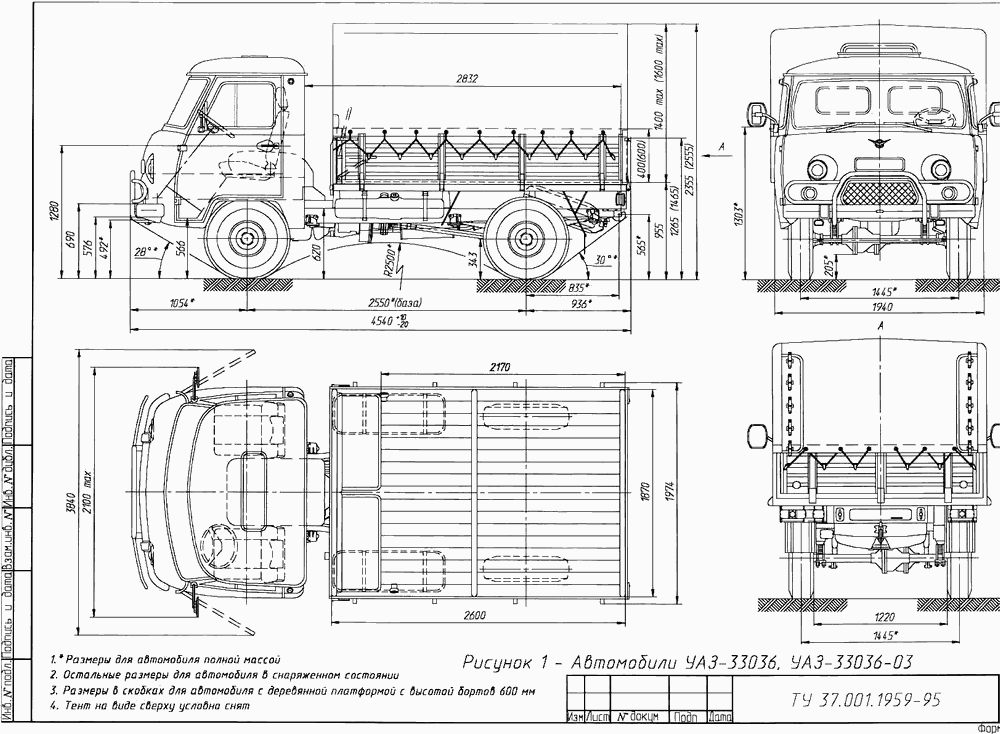 Марка и модификация Тип кузова Объем Мощность Выпуск УАЗ 33036 пикап (2 дв.) 2890 см3 86 л.с. 1997 - н.в. УАЗ 33036 пикап (2 дв.) 2700 см3 112 л.с. 2009 - н.в. УАЗ 330362 пикап (2 дв.) 2890 см3 84 л.с. 1997 - н.в. УАЗ 330364 пикап (2 дв.) 2890 см3 99 л.с. 1997 - н.в. Колесная формула4х4База, мм2550Длина, мм4540Высота, мм2340Ширина, мм1974Размеры платформы, мм2850x1870x400Высота подтентового пространства, мм1400Колея, мм1445Дорожный просвет, мм195Количество мест в кабине/на платформе2/4Грузоподъемность, кг1300Масса снаряженного автомобиля, кг1750Полная масса, кг3050Объем топливных баков, л112 (56x2)Контрольный расход топлива, л/100 км15,2Максимальная скорость при полной массе. км/ч100Двигатель4-тактный, карбюраторный, 4-цилиндровый, в рядрабочий объем, л2,89мощность при 4000 об/мин по DIN 70020, кВт (л.с.)63,2 (86)максимальный крутящий момент при 2800 об/мин по DIN 70020, кН (кгс м)193 (19,7)Коробка передачмеханическая, 4-ступенчатаяРаздаточная коробкамеханическая, двухступенчатаяПередний и задний мостыодноступенчатыеГлавная передачаконическая, с криволинейными зубьями зубчатых колесПодвеска передняя/задняярессорная/рессорнаяТормозная системагидравлическая, с вакуумным усилителем, раздельно на передние и задние колесатормоза передние/задниебарабанные/барабанныеШины225/85R15C; 225/75R16CКузов:2 дв. бортовойВремя разгона до 100 км/ч, сек.:Расход топлива (смешанный цикл), л. на 100 км.:Расход топлива (смешанный цикл), л. на 100 км.:Расход топлива (в городе), л. на 100 км.:15.2Расход топлива (за городом), л. на 100 км.:Тип привода:задний с подключаемым переднимКоробка передач:МКППКоличество ступеней:4Колесная база, мм:2550Колея колес спереди, мм:1445Колея колес сзади, мм:1445Количество мест:2Снаряженная масса, кг:1750Допустимая масса, кг:3050Объем топливного баков, л:2х56